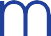 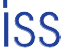 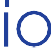 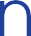 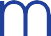 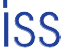 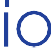 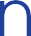 Dear Ministry Partner:Sometimes the glitz of Christmas can leave us feeling a little empty inside.  The revelry, shopping, and celebrating can leave us more tired than happy.  When the feasting and partying are all over, we may wonder: “Is there more to Christmas than this?”  When the food has been digested and the gifts opened, we might think: “Now what?”  Indeed, have you ever asked yourself, “Is there a better gift for me this Christmas?”The good news: There is such a gift.  It’s made just for you, and it’s given by someone who knows exactly what you’re going through.  It has your name on it, and it’s always been waiting to be opened.  Unlike the chocolates and other gifts, this gift is custom-made; and it possesses some special qualities.  It holds great potential, promises freedom, and gives you more than anything money can buy.  And it comes from someone really special.  By now, you might be thinking, This sounds like a great gift.  Only it can’t possibly exist.  No Christmas gift could do all that.  It sounds too good to be true.But here’s the real Christmas surprise: such a gift really exists.  It doesn’t come in a box, however, but in the form of a very special Person – Jesus Christ.  Jesus is God’s gift to us.  He offers us unconditional love, forgiveness, purpose in life, healing, and a hope for the future.  The best part of this Christmas gift is that it’s completely free.  There are no conditions – we are not part of a ‘naughty or nice’ list to receive it or not.  It’s simply there for us to accept and receive.  And we don’t have to wait until Christmas.  Our gift is always waiting for us because God loves us.As we celebrate Christmas, let’s also commemorate the birth of Christ – thanking God for giving us the best Christmas gift of all.  “God has given a son to us … His name will be Wonderful, Counselor, Powerful God … Prince of Peace.” (Isaiah 9:6)Help us at Grace Mission to continue offering the gift of Jesus Christ.  Thank you for remembering us in your prayers and your hearts.Have a glorious and rejoicing Christmas!Pastor Amanda+P.S.  Please enjoy the handmade Christmas card made lovingly by the members of Grace Mission in sincere appreciation of your support!  The little angel is a reminder of the angels we send to all of our local churches to help purchase gifts for over 70+ children at Christmas.  In addition to your financial support, please consider sending a gift card to help a child in need this Christmas season.  